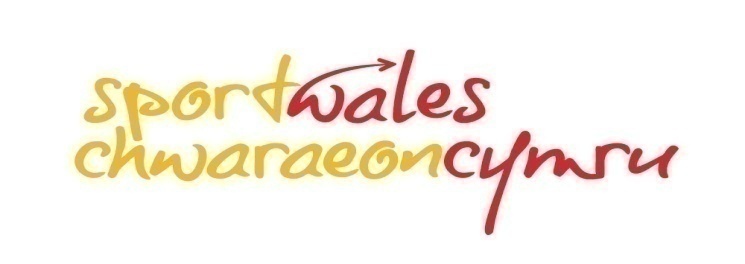 DISGRIFIAD SWYDDSwydd:	Swyddog Cefnogi CenedlaetholYn atebol i:	Uwch Swyddog Chwaraeon Cymru / Prif Swyddog GrantiauCyd-destun Mae Chwaraeon Cymru yn gweithio er mwyn cyflwyno gweledigaeth gref a chlir ar gyfer chwaraeon. Mae’r weledigaeth yn uchelgeisiol ei chwmpas, yn feiddgar ei chanlyniadau ac yn hynod heriol i ni i gyd sy’n gweithio yn y byd chwaraeon. Mae am weld pob sefydliad sy’n ymwneud â darparu chwaraeon a gweithgarwch corfforol yn ymrwymo i fod yn sefydliadau sy’n perfformio i safon uchel.  Gweledigaeth y sector yw uno cenedl sy’n caru’r campau, ble mae pob plentyn wedi gwirioni ar chwaraeon am oes a Chymru yn genedl o bencampwyr. Cefnogir y weledigaeth hon gan flaenoriaethau sydd wedi’u diffinio’n glir. Maent wedi’u rhestru isod: 1. 	Blaengaredd mewn Chwaraeon Mae gan Gymru sector chwaraeon sy’n croesawu cydweithredu ac sy’n annog ffyrdd newydd o gyflwyno cyfleoedd er mwyn sicrhau mwy o gyfranogiad a gwella perfformiadau elitaidd. 2. 	Sgiliau ar gyfer Oes mewn Chwaraeon Mae pob plentyn a pherson ifanc yn dysgu sgiliau ac yn magu hyder o oedran ifanc i fod yn llythrennog yn gorfforol, drwy brofiadau chwaraeon pleserus o safon uchel.    3. 	Cymunedau Chwaraeon Mae gennym gymunedau sydd â chwaraeon yn rhan annatod ohonynt ac sy’n cynnig cyfleoedd i bob plentyn a pherson ifanc gymryd rhan mewn o leiaf pump awr o chwaraeon diogel, o safon uchel bob wythnos, a chynnal eu cyfranogiad drwy gydol eu hoes fel oedolyn.       4. 	Rhagoriaeth mewn Chwaraeon Rydym yn genedl sy’n rhagori mewn meithrin talent chwaraeon a sicrhau llwyddiant parhaus ar y llwyfan rhyngwladol.     5. 	Meithrin Gweithlu Medrus ac Angerddol   Cefnogir pawb sy’n ymwneud â chwaraeon, boed yn broffesiynol neu’n wirfoddol, i drosglwyddo eu sgiliau a’u hangerdd dros chwaraeon i bobl Cymru.                      Er mwyn i Chwaraeon Cymru a’r sector chwaraeon gyflawni’r weledigaeth hon, bydd rhaid i Swyddog Cefnogi Cenedlaethol Chwaraeon Cymru ganolbwyntio ar ganlyniadau; bod yn gwbl glir am y nodau i’w cyflawni ond eto’n hyblyg o ran sut mae gwneud hyn. Bydd rhaid iddo fod yn agored i risg (ac nid osgoi risg) a chefnogi ffyrdd newydd o weithio sy’n fodern ac yn sicrhau cynnydd. Bydd rhaid i’r Swyddog Cefnogi Cenedlaethol arwain, gan herio a chefnogi partneriaid allweddol i fabwysiadu’r elfennau annatod a berthyn i sefydliad sy’n perfformio i safon uchel, fel sydd wedi’u datgan yn y prif swyddogaethau isod. Prif Swyddogaethau Arwain gwaith gyda’n partneriaid allweddol yn genedlaethol, gan ychwanegu gwerth at yr hyn maent yn ei wneud i sicrhau bod ein gweledigaeth yn cael ei rhoi ar waith. Fel y Swyddog Cefnogi Cenedlaethol, bydd hyn yn benodol yn gofyn am y canlynol:                                      Datblygu a chefnogi’r berthynas rhwng y Cyrff Rheoli Cenedlaethol Cyllid Is a Chwaraeon Cymru;Sicrhau bod dealltwriaeth glir yn y Cyrff Rheoli Cenedlaethol o’r Fframwaith Llywodraethu ac Arweinyddiaeth ar gyfer Cymru;Gweithio gyda Chyrff Rheoli Cenedlaethol i ddatblygu blaenoriaethau clir sy’n gallu cael yr effaith fwyaf yn erbyn y Weledigaeth ar gyfer Chwaraeon yng Nghymru; Cefnogi Cyrff Rheoli Cenedlaethol i adnabod a sefydlu partneriaethau a hefyd elwa o bartneriaethau presennol drwy gydweithredu mwy effeithiol ac effeithlon;                   Gweithio mewn partneriaeth â thimau corfforaethol Chwaraeon Cymru a’r WSA i gefnogi anghenion Cyrff Rheoli Cenedlaethol ac adnabod yr arbenigedd sydd ei angen (e.e. Ymchwil / Gwybodaeth, Adnoddau Dynol, Technoleg Gwybodaeth).Arwain ar feysydd gwaith prosiectau a gwneud argymhellion ar gyfer gwelliannau yn y dyfodol. Arwain y gwaith o gynllunio a datblygu mewn Cyrff Rheoli Cenedlaethol dethol.Arwain gwaith ar brosiectau neu themâu dethol er mwyn adnabod a defnyddio camau gweithredu a fydd yn cael y dylanwad mwyaf i roi ein gweledigaeth ar gyfer chwaraeon yng Nghymru ar waith. Cynghori a chysylltu ag ymgeiswyr ar bob agwedd ar bolisïau a rhaglenni grant Chwaraeon Cymru a’r blaenoriaethau ar gyfer datblygu.Cynorthwyo gyda monitro a gwerthuso effeithiolrwydd cynlluniau grant Chwaraeon Cymru. Arwain a rheoli prosiectau rhaglenni’r Trysorlys a’r Loteri yn fewnol (ac, os yw hynny’n berthnasol, yn allanol) a sicrhau defnydd effeithiol o gymorth grant drwy gyfrwng y canlynol:rhoi cyngor a chysylltu ag ymgeiswyr a sefydliadau partner               asesu a gwneud argymhellion ynghylch ceisiadau; gwirio pa mor ddilys a derbyniol yw’r holl ddogfennau sydd wedi’u cyflwyno a, lle bo angen, gofyn am ddiwygiadau i wybodaeth gyfreithiol, ariannol a thechnegolcysylltu ag Uwch Swyddogion Chwaraeon Cymunedol a Phenaethiaid Gwasanaeth pan fo hynny’n briodol, i werthuso cynlluniau datblygu ceisiadau.         Sicrhau bod cyllid Chwaraeon Cymru’n cael ei fuddsoddi yn y ffordd fwyaf effeithiol posib.Ni ddylid ystyried y rhestr hon fel un hollgynhwysfawr nac eithriol oherwydd efallai y bydd dyletswyddau a chyfrifoldebau eraill y bydd Chwaraeon Cymru am i ddeiliad y swydd eu cyflawni o dro i dro, er mwyn iddo weithredu ei bolisïau.                                                                        Chwaraeon CymruAwst 2017MANYLEB Y PERSON MANYLEB Y PERSON MANYLEB Y PERSON Hanfodol DymunolAddysg a Chymwysterau Proffesiynol Gradd neu gymhwyster cyfatebol mewn pwnc perthnasol               Profiad a GwybodaethGwybodaeth eang am Gyrff Rheoli Cenedlaethol a’r sector chwaraeon Profiad o adnabod a rhoi sylw i feysydd risg sy’n arwain at welliant parhaus            Profiad o weithio gyda byrddau gan ddarparu cyngor ac arweiniad ymarferol Profiad o gydweithio â phartneriaid             √√√√Sgiliau, Doniau a GalluoeddGallu cael dylanwadGallu herio’r prosesau presennol yn adeiladol a gweithredu syniadau arloesol ar gyfer gwelliant parhaus        Sgiliau cadarn wrth feithrin perthnasoedd a rheoli partneriaid Gallu ymateb ac addasu’n bositif i amrywiaeth o sefyllfaoedd a phobl er mwyn bodloni blaenoriaethau sy’n newid Sgiliau trefnu da ac yn gallu blaenoriaethu eich baich gwaith eich hun, yn enwedig pan fydd prinder amser gyda gwrthdaro rhwng gofynionSgiliau cyfathrebu rhagorol gan ddefnyddio iaith ac arddull briodol sy’n berthnasol i’r gynulleidfaGallu defnyddio blaengaredd a gweithio heb gyfarwyddyd o ddydd i ddyddGallu gweithio ar eich pen eich hun ac fel aelod o dîmGallu datrys problemau a gwneud penderfyniadau Gallu gweithio’n fanwl gywir ac yn rhesymegol, gyda sylw da i fanylion              Ffocws cadarn ar y cwsmerYr iaith GymraegAngerdd dros weithio mewn amgylchedd â’i ffocws ar chwaraeon, gan weithio gyda’r sector gwirfoddol Dangos hyblygrwydd mewn dulliau ac oriau gwaith i ddiwallu anghenion partneriaid 
Gallu rhannu’r hyn a ddysgir ac arferion gorau Parodrwydd i dderbyn addysg bersonol barhaus√√√√√√√√√√√√√√√Fframwaith Ymddygiad Chwaraeon Cymru Bod yn llawn anogaeth Blaengar o ran ffordd o feddwl, bob amser yn chwilio am atebion, ymrwymiad i wneud gwaith da ac yn gallu cymell eraill i wneud eu gorau. Cefnogi staff ar draws y sefydliad cyfan yn gwbl barod. Ysgwyddo cyfrifoldeb am wneud i bethau ddigwydd a thrwy hynny annog eraill i wneud yr un peth. Bod yn gyfrifol Deall yn llwyr beth yw’r swydd gydag ymrwymiad i wneud ei orau a dangos hyn yn glir i eraill.  Eisiau gwneud gwaith da ac yn mynd ati i chwilio am y ffordd orau a mwyaf effeithiol o gyflawni’r hyn sydd ei angen er mwyn cael y canlyniadau gorau.Edrych ar y broblem neu’r mater ger bron a cheisio canfod pam mae rhywbeth wedi digwydd, a sut i ddatrys y broblem neu ei hatal rhag digwydd eto.Bod â ffocws ar y cwsmer Sensitif i anghenion a gofynion cwsmeriaid. Ceisio sicrhau bod y gwasanaeth a ddarperir nid yn unig yn bodloni disgwyliadau’r cwsmeriaid, ond yn rhagori arnynt.      Gwybod pa mor bwysig yw cynnwys cwsmeriaid a gwrando arnynt. Darparu gwybodaeth a chefnogaeth mewn fformat a ffordd sy’n gweddu orau i’r cwsmer.   Sicrhau cyflawni’n union fel mae Chwaraeon Cymru wedi’i addo a’r hyn a ddisgwylir gan y cwsmer ac, os yw hynny’n bosib, ceisio rhagori ar ddisgwyliadau cwsmeriaid.   Bod yn agored Addasu ei iaith ef/hi i weddu er mwyn sicrhau bod pawb yn ei ddeall ef/hi yn llawn. Rhywun sy’n defnyddio amrywiaeth o wahanol ffyrdd i gyfathrebu.                 Rhoi gwybodaeth yn y cyd-destun cywir ar gyfer unigolion a sicrhau bod yr holl gyfathrebu’n berthnasol ac yn amserol a bod ffocws iddo. Bod yn barchus Deall bod pawb yn wahanol, sy’n gryfder ynddo’i hun.  Trin eraill gyda pharch a dangos tegwch a didwylledd bob amser.                  Gwerthfawrogi a pharchu’r egwyddorion, y polisïau a’r gweithdrefnau sy’n gwarchod cydraddoldeb ac amrywiaeth yn Chwaraeon Cymru ar gyfer y staff a’r cwsmeriaid fel ei gilydd.Bod yn well fyth Chwilio am gyfleoedd dysgu a datblygu i helpu gyda gwneud y gwaith yn well fyth.       Eisiau gwybod pa mor dda mae’n gwneud ei waith ac yn gofyn am gyngor ac arweiniad er mwyn gwella.                Dim problem yn dweud “da iawn” wrth gydweithiwr neu wneud awgrymiadau ynghylch sut i wella rhywbeth, ond mewn ffordd adeiladol iawn.Mynd ati i edrych ar wahanol ffyrdd o wneud pethau a fydd yn ychwanegu gwerth ac yn gwella’r sefydliad. Parod i roi cynnig ar rywbeth newydd a meddwl yn drwyadl drwy’r rhesymeg sy’n cael ei mesur ac yn amserol cyn gweithredu.       Bod yn rhan o’r tîm Agored, gonest ac enw da am fod yn gefnogol iawn ac yn ddibynadwy. Hefyd yn bositif iawn ac yn wych am annog eraill i roi cynnig arni, gan wybod y bydd yn eu helpu os bydd arnynt angen help. Deall sut mae gweithio mewn partneriaeth ag eraill nid yn unig yn gallu gwella canlyniadau personol, ond hefyd ychwanegu gwerth aruthrol at y tîm a’r sefydliad. Hoffi annog gweithio ar y cyd a darparu gwasanaethau a rennir. Parod i dderbyn adborth o safon gan eraill yn ogystal â bod yn adeiladol ei adborth i unigolion a thimau; y cyntaf i dynnu sylw at lwyddiant rhywun arall a’i longyfarch.             